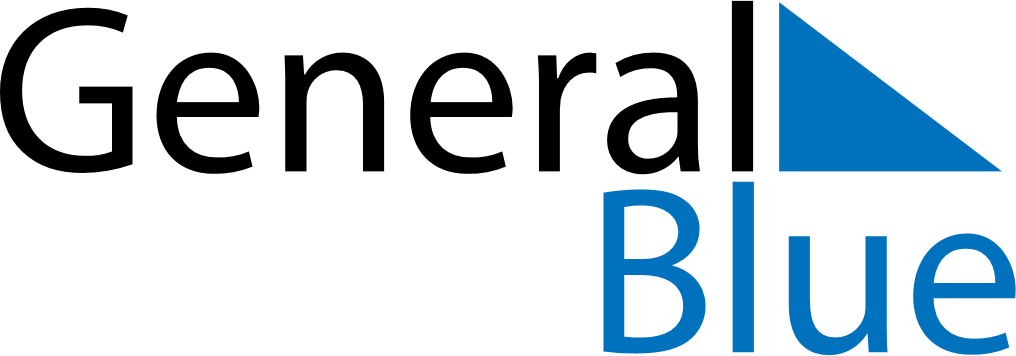 June 2018June 2018June 2018BermudaBermudaMONTUEWEDTHUFRISATSUN123456789101112131415161718192021222324National Heroes Day252627282930